Foxfield School Privacy Policy This policy is due for review on June 2022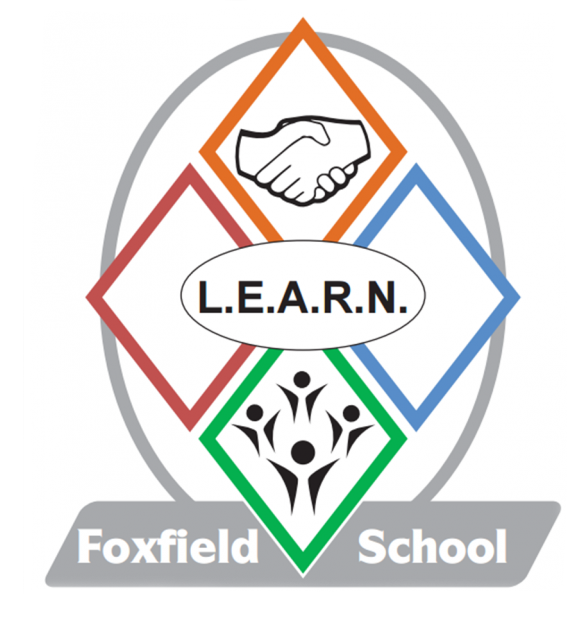 Privacy Notice (How we use pupil information)At Foxfield School pupil information is held on file for a variety of reasons, as listed below. These fall into a number of categories but the main reason for this information is to keep pupils safe and well and to help us monitor their progress through their time here at school The categories of pupil information that we collect, hold and share include:Personal information (such as name, unique pupil number and address)Characteristics (such as ethnicity, language, nationality, country of birth and free school meal eligibility)Attendance information (such as sessions attended, number of absences and absence reasons)Pupils medical records are kept for use by visiting paediatric doctors, school nurses and for purposes of medication in school and when out in the community in order to keep pupils safe.Names addresses and contact information is kept on file by the office staff if there is a need to contact parents in case of emergency or otherwise.Pupil assessment information is kept on file by classroom staff in order to track pupil progress and attainment and in order to analyse areas that may need interventionMany pupils have care plans to inform new staff of the needs of the pupils and other pupils have behaviour plans which help staff understand individual pupils and may give guidance on how to interact with the pupil in certain situations.Educational Health Care Plans (EHC Plans)Qualifications and AwardsProgress filesWhy we collect and use this informationWe also use the pupil data:to support pupil learningto monitor and report on pupil progressto provide appropriate pastoral careto assess the quality of our servicesto comply with the law regarding data sharingThe lawful basis on which we use this informationWe collect and use pupil information under Article 6 and 9 of the EU GDPR which means that you would have been asked to sign a consent form when your child entered the school at the beginning of year 7 allowing data to be processedCollecting pupil informationWhilst the majority of pupil information you provide to us is mandatory, some of it is provided to us on a voluntary basis. In order to comply with the General Data Protection Regulation, we will inform you whether you are required to provide certain pupil information to us or if you have a choice in this. Storing pupil dataWe hold pupil data for differing amounts of time depending upon the particular data. (See appendix 1 for details)Who we share pupil information withWe routinely share pupil information with:colleges and/or centres that the pupil’s attend after leaving usour local authoritythe Department for Education (DfE) community care organisationWhy we share pupil informationWe do not share information about our pupils with anyone without consent unless the law and our policies allow us to do so.We share pupils’ data with the Department for Education (DfE) on a statutory basis. This data sharing underpins school funding and educational attainment policy and monitoring.We are required to share information about our pupils with our local authority (LA) and the Department for Education (DfE) under section 3 of The Education (Information About Individual Pupils) (England) Regulations 2013.Data collection requirements:To find out more about the data collection requirements placed on us by the Department for Education (for example; via the school census) go to https://www.gov.uk/education/data-collection-and-censuses-for-schools.The National Pupil Database (NPD)The NPD is owned and managed by the Department for Education and contains information about pupils in schools in England. It provides invaluable evidence on educational performance to inform independent research, as well as studies commissioned by the Department. It is held in electronic format for statistical purposes. This information is securely collected from a range of sources including schools, local authorities and awarding bodies. We are required by law, to provide information about our pupils to the DfE as part of statutory data collections such as the school census and early years’ census. Some of this information is then stored in the NPD. The law that allows this is the Education (Information About Individual Pupils) (England) Regulations 2013.To find out more about the NPD, go to https://www.gov.uk/government/publications/national-pupil-database-user-guide-and-supporting-information.The department may share information about our pupils from the NPD with third parties who promote the education or well-being of children in England by:conducting research or analysisproducing statisticsproviding information, advice or guidanceThe Department has robust processes in place to ensure the confidentiality of our data is maintained and there are stringent controls in place regarding access and use of the data. Decisions on whether DfE releases data to third parties are subject to a strict approval process and based on a detailed assessment of:who is requesting the datathe purpose for which it is requiredthe level and sensitivity of data requested: and the arrangements in place to store and handle the data To be granted access to pupil information, organisations must comply with strict terms and conditions covering the confidentiality and handling of the data, security arrangements and retention and use of the data.For more information about the department’s data sharing process, please visit: https://www.gov.uk/data-protection-how-we-collect-and-share-research-data For information about which organisations the department has provided pupil information, (and for which project), please visit the following website: https://www.gov.uk/government/publications/national-pupil-database-requests-receivedTo contact DfE: https://www.gov.uk/contact-dfeRequesting access to your personal dataUnder data protection legislation, parents and pupils have the right to request access to information about them that we hold. To make a request for your personal information, or be given access to your child’s educational record, contact the Head Teacher at Foxfield School.You also have the right to:object to processing of personal data that is likely to cause, or is causing, damage or distressprevent processing for the purpose of direct marketingobject to decisions being taken by automated meansin certain circumstances, have inaccurate personal data rectified, blocked, erased or destroyed; andclaim compensation for damages caused by a breach of the Data Protection regulations If you have a concern about the way we are collecting or using your personal data, we request that you raise your concern with us in the first instance. Alternatively, you can contact the Information Commissioner’s Office at https://ico.org.uk/concerns/ContactIf you would like to discuss anything in this privacy notice, please contact: Mr. A. Baird, Head Teacher, Foxfield School, New Hey Road, Woordchurch, Birkenhead, Wirral, Merseysie, CH41 5LE	Pupils	Pupils	Pupils	Pupils	Pupils	PupilsBasic file descriptionData ProtIssuesStatutory ProvisionsRetention Period[operational]Action at the end of the administrative life of the recordAction at the end of the administrative life of the recordAdmission RegistersYesDate of last entry in the book (or file) + 6 yearsRetain in the school for 6 years from the date of the last entry.Transfer to the ArchivesAttendance registersYesDate of register + 3 yearsDESTROY[If these records are retained electronically any back up copies should be destroyed at the same time]Pupil record cardsYesPrimaryRetain for the time which the pupil remains at the primary schoolTransfer to the secondary school (or other primary school) when the child leaves the school. In the case of exclusion it may be appropriate to transfer the record to the Behaviour ServiceSecondaryDOB of the pupil + 25 yearsSHRED Pupil filesYesPrimaryRetain for the time which the pupil remains at the primary schoolTransfer to the secondary school (or other primary school) when the child leaves the school. In the case of exclusion it may be appropriate to transfer the record to the Behaviour ServiceSecondaryDOB of the pupil + 25 yearsSHREDSpecial Educational Needs files, reviews and Individual Education PlansYesDOB of the pupil + 25 yearSHREDLetters authorising absenceNoDate of absence + 2 yearsSHREDAbsence booksCurrent year + 6 yearsSHREDExamination resultsYesPublicNoYear of examinations + 6 yearsDESTROYAny certificates left unclaimed should be returned to the appropriate Examination BoardInternal examination  resultsYesCurrent year + 5 yearsDESTROYAny other records created in the course of contact with pupilsYes/NoCurrent year + 3 yearsReview at the end of  3 years and either allocate a further retention period or DESTROYStatement maintained under The Education Act 1996 -  Section 324YesSpecial Educational Needs and Disability Act 2001 Section 1DOB + 30 yearsDESTROY unless legal action is pendingProposed statement or amended statementYesSpecial Educational Needs and Disability Act 2001 Section 1DOB + 30 yearsDESTROY unless legal action is pendingAdvice and information to parents regarding educational needsYesSpecial Educational Needs and Disability Act 2001 Section 2Closure + 12 yearsDESTROY unless legal action is pendingAccessibility StrategyYesSpecial Educational Needs and Disability Act 2001 Section 14Closure + 12 yearsDESTROY unless legal action is pendingChildren SEN FilesYesClosure + 35 yearsDESTROY unless legal action is pending